ЗАЯВЛЕНИЕо совершении административного правонарушения по статье 7.22 КоАП «Нарушение правил содержания и ремонта жилых домов»По адресу _______________________________________________________________________ (адрес)управляющая организация _________________________________________________________ (краткое наименование)нарушает нормы Жилищного кодекса РФ и Правила и нормы технической эксплуатации жилищного фонда, а именно: не убирается мусор с тротуаров и придомовой территории, включая ________________________________________________________________________________(краткое пояснение – до 3 предложений)В соответствии с Правилами содержания общего имущества в многоквартирном доме, утвержденными Постановлением Правительства РФ от 13 августа 2006 г. № 491, в состав общего имущества включается земельный участок, на котором расположен многоквартирный дом.В соответствии с пунктом «г» ст. 11 Постановления № 491 содержание общего имущества включает в себя уборку земельного участка, входящего в состав общего имущества.Пункт 3.6.1. Правил и норм технической эксплуатации жилищного фонда, утвержденных Постановлением № 170 Госстроя РФ, обязывает организацию по обслуживанию жилищного фонда своевременно производить уборку площадок, садов, дворов, дорог, тротуаров, дворовых и внутриквартальных проездов территорий.Согласно пункту 3.6.8. уборка придомовых территорий должна проводиться в следующей последовательности: вначале убирать, а в случае гололеда и скользкости посыпать песком тротуары, пешеходные дорожки, а затем дворовые территории.Ответственность за нарушение Правил содержания жилых домов предусмотрена ст. 7.22 КоАП и влечет за собой наложение штрафа на юридических лиц – от сорока тысяч до пятидесяти тысяч рублей.Статья 5 Постановления Правительства РФ от 26 сентября 1994 года № 1086 «О государственной жилищной инспекции в Российской Федерации» гласит: «органы государственной жилищной инспекции осуществляют контроль за техническим состоянием жилищного фонда и его инженерного оборудования, своевременным выполнением работ по его содержанию и ремонту, а также за санитарным состоянием помещений жилищного фонда.Кроме того, в соответствии со статьей 28.4 КоАП РФ Прокуратура имеет право возбудить дело о любом административном правонарушении.Нарушение лицами, ответственными за содержание жилых домов, правил содержания и ремонта жилых домов и (или) жилых помещений образует состав административного правонарушения, ответственность за которое предусмотрена статьей 7.22 КоАП РФ.В связи с изложенным на основании Постановления Правительства РФ от 26 сентября 1994 года № 1086 «О государственной жилищной инспекции в Российской Федерации», ФЗ «О прокуратуре РФ», ФЗ «О порядке рассмотрений обращений граждан РФ» прошу:организовать выездную проверку изложенных фактов; выдать предписание о выполнении необходимых мероприятий и работ, установить сроки их исполнения; возбудить административное производство по статье 7.22 КоАП РФ, установить виновных лиц и привлечь их к административной ответственности.Приложения:	1. Фото (при наличии);		2. Документы, подтверждающие нарушения (при наличии);		3. Доверенность (при наличии).Заявитель (представитель):_______________________ / _______________________(подпись)				 (И.О. Фамилия)«___» _____________ 201_ 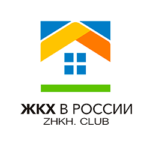 (НАИМЕНОВАНИЕ ОРГАНА ЖИЛИЩНОГО НАДЗОРА)адрес:от(Ф.И.О.)адрес:телефон:эл. почта: